ФЕДЕРАЛЬНОЕ АГЕНТСТВО ЖЕЛЕЗНОДОРОЖНОГО ТРАНСПОРТАФедеральное государственное бюджетное образовательное учреждение высшего образования«Петербургский государственный университет путей сообщения Императора Александра I»(ФГБОУ ВО ПГУПС)ОЦЕНОЧНЫЕ МАТЕРИАЛЫпо дисциплине«Технический иностранный язык» (ФТД.1)для направления 20.04.01 «Техносферная безопасность»по магистерским программам «Опасные технологические процессы и производства»«Инженерная защита окружающей среды»Санкт-Петербург 2023ЛИСТ СОГЛАСОВАНИЙОценочные материалы рассмотрены и утверждены на заседании кафедры «Русский и иностранные языки»Протокол № 6 от «28» февраля 2023 г. СОГЛАСОВАНОПланируемые результаты обучения по дисциплине, обеспечивающие достижение планируемых результатов освоения основной профессиональной образовательной программыПланируемые результаты обучения по дисциплине, обеспечивающие достижение планируемых результатов освоения основной профессиональной образовательной программы, приведены в п. 2  рабочей программы.2.  Задания, необходимые для оценки знаний, умений, навыков и (или) опыта деятельности, характеризующих индикаторы достижения компетенций в процессе освоения основной профессиональной образовательной программыПеречень материалов, необходимых для оценки индикатора достижения компетенций, приведен в таблице 2.1.Т а б л и ц а  2.1Для очной формы обученияМатериалы для текущего контроля Для проведения текущего контроля по дисциплине обучающийся должен выполнить следующие задания:Письменный переводПоиск оригинальной научно-технической литературы в рамках тематики магистерской программы осуществляется обучающимся самостоятельно посредством просмотрового и поискового чтения рекомендованных журналов и публикаций интернет-ресурсов. К переводу избранного фрагмента обучающийся приступает после одобрения его преподавателем.Пример текста для письменного перевода по тематике магистерской программыTransport Canada Lacks Safety OversightMost of the few audits which Transport Canada has carried out were too narrowly focused and provided assurance on only a few aspects of safety management. The auditor general says at the current rate it will take many years to audit all the key safety management components.The auditor general says many key elements of the guidance and tools provided to inspectors for assessing federal railways' safety management systems are missing. For example, there are few requirements to help inspectors plan, conduct, and conclude audits and inspections, and for following up on findings. This makes it difficult for Transport Canada to ensure that its inspections and audits are effective in determining whether railways are taking corrective actions where necessary. Lastly, Transport Canada does not have a quality assurance plan to continuously improve its oversight of rail safety.Transport Canada has defined the skills its inspectors need to conduct inspections and safety audits but it has failed to assess whether its current workforce has the required skills. Many inspectors and managers have not received training on the skills needed to do safety audits, which the auditor general says is important if Transport Canada is to implement an effective and sustainable safety oversight.For its part, Transport Canada says it agrees with all of the recommendations.ПрезентацияАфанасьева Е.А. Ситуации делового общения: учебное пособие по английскому языку [Электронный ресурс] : учебное пособие / Е.А. Афанасьева, И.Л. Лютомская, И.М. Павлова [и др.]. — Электрон. дан. — СПб. : ПГУПС (Петербургский государственный университет путей сообщения Императора Александра I), 2012. — 58 с.// Unit 10 Making a Presentation – Стр. 51-52.Тема презентацииПрезентация компании/организации/проекта/продукта в сфере, связанной с тематикой магистерской программы.Тест по дисциплинеТестовые задания по дисциплине находятся в учебном пособии Emmerson, P. «Business Grammar Builder». Macmillan, 2010. – 273 р. в разделe Test Bank (стр.210-237). Отбор тестовых заданий для Теста по дисциплине осуществляется преподавателем в зависимости от рассмотренных в процессе изучения дисциплины грамматических трудностей. Примеры тестовых заданий:Rewrite the sentence with a passive verb, without mentioning who did the action.We leave the liquid for 24 hours after adding the ingredients. ____________Complete the second sentence so it has a similar meaning to the first sentence and contains the word in brackets.They have just had serviced all our machines. __________________Cross out the mistake in the sentence and write the correction at the end.Gold is produce in large quantities in South AfricaComplete the second sentence so it has a similar meaning to the first sentence. Do not mention who did the action.The technician installed some new software on the network yesterday.
Yesterday we ____________________ on the network.Complete the sentence with the verb in brackets in one of these forms: will do, would do, would have done. Use contractions typical of speech where possible.If you’d given a handout for your talk, I think they _________ (ask) more questions.Материалы для промежуточной аттестацииПеречень вопросов к зачету
для очной формы обучения (1семестр) и заочной формы обучения (1 курс)УК-4.1.1; УК-4.1.; УК-4.1.3; УК-4.2.1; УК-4.3.1Speak about the trade magazines and on-line information resources you use while doing your master’s degree course.Speak about a company/organisation operating in the field of your speciality.Speak about a project/product in the field of your speciality.3. Описание показателей и критериев оценивания индикаторов достижения компетенций, описание шкал оцениванияПоказатель оценивания – описание оцениваемых основных параметров процесса или результата деятельности.Критерий оценивания – признак, на основании которого проводится оценка по показателю.Шкала оценивания – порядок преобразования оцениваемых параметров процесса или результата деятельности в баллы.Показатели, критерии и шкала оценивания заданий текущего контроля приведены в таблице 3.1. Т а б л и ц а  3.11 семестр4. Методические материалы, определяющие процедуры оценивания индикаторов достижения компетенцийПроцедура оценивания индикаторов достижения компетенций представлена в таблице 4.1. 1 семестрПроцедура проведения зачета осуществляется в форме устного ответа на вопросы билета.Заведующий кафедрой«Русский и иностранные языки»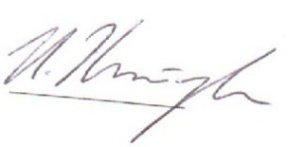      И.Ю. Хитарова«28» февраля 2023 г.Руководитель ОПОП ВО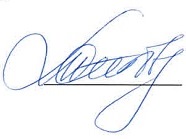 Т.С. Титова«06» марта 2023 г.Индикаторы достижения компетенцийРезультаты обучения по дисциплинеМатериалы, необходимые для оценки индикатора достижения компетенцииУК-4. Способен применять современные коммуникативные технологии, в том числе на иностранном(ых) языке(ах), для академического и профессионального взаимодействия (УК-4).УК-4. Способен применять современные коммуникативные технологии, в том числе на иностранном(ых) языке(ах), для академического и профессионального взаимодействия (УК-4).УК-4. Способен применять современные коммуникативные технологии, в том числе на иностранном(ых) языке(ах), для академического и профессионального взаимодействия (УК-4).УК-4.1.1. Знает правила и закономерности личной и деловой устной и письменной коммуникацииОбучающийся знает особенности системы изучаемого иностранного языка, его грамматические и лексические аспекты, относящиеся к деловому общению, письменному и устному; Письменный переводПрезентацияТест по дисциплинеВопросы к зачетуУК-4.1.2. Знает современные коммуникативные технологии на русском и иностранном языкахОбучающийся знает стилистические особенности системы изучаемого иностранного языка, относящиеся к деловому общению, письменному и устному; Письменный переводПрезентацияТест по дисциплинеВопросы к зачетуУК-4.1.3. Знает существующие профессиональные сообщества для профессионального взаимодействияОбучающийся знает иностранный язык в объеме, необходимом для получения информации профессионального содержания из аутентичных источников информацииПисьменный переводПрезентацияТест по дисциплинеВопросы к зачетуУК-4.2.1. Умеет применять на практике коммуникативные технологии, методы и способы делового общения для академического и профессионального взаимодействияОбучающийся умеет применять знания иностранного языка в ситуациях делового общения в процессе академического и профессионального взаимодействияПисьменный переводПрезентацияТест по дисциплинеВопросы к зачетуУК-4.3.1. Имеет навыки использования методики межличностного делового общения на русском и иностранном языках, с применением профессиональных языковых форм, средств и современных коммуникативных технологийОбучающийся имеет навыки решения профессиональных и академических коммуникативных задач на иностранном языке.Письменный переводПрезентацияТест по дисциплинеВопросы к зачету№п/пМатериалы необходимые для оценки знаний, уменийи навыковПоказательоцениванияКритерииоцениванияШкала оценивания1Письменный переводСодержательная идентичность текста переводаЭквивалентный перевод: содержательная идентичность текста перевода31Письменный переводСодержательная идентичность текста переводаПогрешности перевода: погрешности перевода не нарушают общего смысла оригинала21Письменный переводСодержательная идентичность текста переводаНеточность передачи смысла: ошибки приводят к неточной передаче смысла оригинала, но не искажают его полностью11Письменный переводСодержательная идентичность текста переводаНеэквивалентная передача смысла: ошибки искажают содержание оригинала01Письменный переводЛексический аспект переводаИспользование лексических эквивалентов для не менее 80% текста21Письменный переводЛексический аспект переводаИспользование лексических эквивалентов для 60-80% текста11Письменный переводЛексический аспект переводаИспользование лексических эквивалентов менее чем для 60% текста01Письменный переводГрамматический аспект переводаЭквивалентный перевод с использованием основных грамматических конструкций, характерных для научно-публицистического и/или делового стиля речи не менее 80% текста31Письменный переводГрамматический аспект переводаИспользование грамматических эквивалентов для 60-80% текста;21Письменный переводГрамматический аспект переводаИспользование грамматических эквивалентов для 40-50% текста11Письменный переводГрамматический аспект переводаИспользование грамматических эквивалентов для менее 30% текста01Письменный переводСоблюдение языковых норм и правил языка переводаСоблюдение языковых норм и правил языка перевода для не менее 80%  текста21Письменный переводСоблюдение языковых норм и правил языка переводаСоблюдение языковых норм и правил языка перевода для 50-80% текста11Письменный переводСоблюдение языковых норм и правил языка переводаСоблюдение языковых норм и правил языка перевода для менее 50% текста.01Письменный переводИтого максимальное количество баллов за «Письменный перевод»Итого максимальное количество баллов за «Письменный перевод»102ПрезентацияРешение коммуникативной задачиКоммуникативная задача решена12ПрезентацияРешение коммуникативной задачиКоммуникативная задача не решена02ПрезентацияСоответствие лексическим нормамПолностью соответствует22ПрезентацияСоответствие лексическим нормамЧастично соответствует12ПрезентацияСоответствие лексическим нормамНе соответствует02ПрезентацияСоответствие грамматическим нормамПолностью соответствует22ПрезентацияСоответствие грамматическим нормамЧастично соответствует12ПрезентацияСоответствие грамматическим нормамНе соответствует02ПрезентацияСоответствие стилистическим нормамПолностью соответствует22ПрезентацияСоответствие стилистическим нормамЧастично соответствует12ПрезентацияСоответствие стилистическим нормамНе соответствует02ПрезентацияОформление материала в соответствии с рекомендациямиПрисутствует12ПрезентацияОформление материала в соответствии с рекомендациямиОтсутствует02ПрезентацияОригинальность изложения материалаПрисутствует12ПрезентацияОригинальность изложения материалаОтсутствует02ПрезентацияУмение привлечь и удержать внимание аудиторииПрисутствует12ПрезентацияУмение привлечь и удержать внимание аудиторииОтсутствует02ПрезентацияИтого максимальное количество баллов за «Презентацию»Итого максимальное количество баллов за «Презентацию»103Тест по дисциплине(50 заданий)Правильность ответаОтвет верный13Тест по дисциплине(50 заданий)Правильность ответаОтвет неверный 03Тест по дисциплине(50 заданий)Итого максимальное количество баллов за «Тест по дисциплине»Итого максимальное количество баллов за «Тест по дисциплине»	50Итого максимальное количество балловИтого максимальное количество балловИтого максимальное количество баллов70Вид контроляМатериалы, необходимые дляоцениванияМаксимальное количество баллов в процессе оценивания  Процедураоценивания1. Текущий контрольПисьменный переводПрезентацияТест по дисциплине70Количество баллов определяется в соответствии с таблицей 3.Допуск к зачету  50 баллов2. Промежуточная    аттестацияПереченьвопросовк зачету30получены полные ответы на вопросы – 25-30 баллов;получены достаточно полные ответы на вопросы – 20-24 баллов;получены неполные ответы на вопросы или часть вопросов – 11-19 баллов;не получены ответы на вопросы или вопросы не раскрыты – 0-10 баллов.ИТОГОИТОГО1003. Итоговая оценка «зачтено» - 60-100 баллов«не зачтено» - менее 59 баллов (вкл.) «зачтено» - 60-100 баллов«не зачтено» - менее 59 баллов (вкл.) «зачтено» - 60-100 баллов«не зачтено» - менее 59 баллов (вкл.)Разработчик оценочных материалов
доцент кафедры
«Русский и иностранные языки»«28» февраля 2023 г.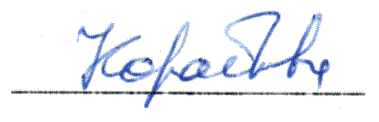 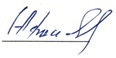 С.А. Кораблёва